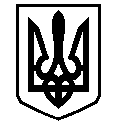 У К Р А Ї Н АВАСИЛІВСЬКА МІСЬКА РАДАЗАПОРІЗЬКОЇ ОБЛАСТІВИКОНАВЧИЙ КОМІТЕТ Р І Ш Е Н Н Я 02 серпня   2016                                                                                         № 93Про узгодження тарифів на виробництво, транспортування та постачання тепловоїенергії для населення по ПРАТ «Василівкатепломережа»	Керуючись  п.2 ст.28  Закону України «Про місцеве самоврядування в Україні»,  ст. 20 Закону України «Про теплопостачання», ст. 7, 30, 31 Закону України «Про житлово-комунальні послуги»,   Постановою Кабінету Міністрів України  від 01.06.2011 № 869 «Про забезпечення єдиного підходу до формування тарифів на житлово-комунальні послуги», розглянувши розрахункові матеріали ПРАТ «Василівкатепломережа» по визначенню вартості послуг теплопостачання для населення для приведення рівня тарифів до розміру економічно обґрунтованих витрат на виробництво та реалізацію послуг з централізованого опалення, з метою забезпечення їх кількісних та якісних показників, створення для підприємства більш сприятливих умов для підготовки до опалювального періоду та проведення своєчасних розрахунків за спожиті енергоносії, виконавчий комітет  Василівської міської радиВ И Р И Ш І В:	1. Визначити порядок розрахунків ПРАТ «Василівкатепломережа» з населенням за послуги теплопостачання за двоставковими тарифами, до складу яких входять:абонентська плата за обслуговування приєднаного теплового навантаження (протягом календарного року);плата за спожиту теплову енергію (протягом опалювального періоду).2. Погодити тарифи на послуги теплопостачання по ПРАТ «Василівкатепломережа» для населення згідно з додатком 1.Тарифи ввести в дію з 01 вересня 2016 року.3. Погодити загальні вказівки до тарифів на послуги теплопостачання для населення згідно з додатком 2.4. Керуючому справами виконавчого комітету , начальнику відділу юридичного забезпечення та організаційної роботи виконавчого апарату міської ради Кривулі В.В.  оприлюднити дане рішення  на офіційному сайті міської ради.Міський голова						            	     Л.М. Цибульняк                                                                                                     Додаток 1 до рішення виконавчого комітету                                                                                                     Василівської міської ради                                                                                                     02.08.2016 року  № 93ТАРИФИ НА ВИРОБНИЦТВО, ТРАНСПОРТУВАННЯ ТА ПОСТАЧАННЯТЕПЛОВОЇ ЕНЕРГІЇ ДЛЯ НАСЕЛЕННЯПО ПРАТ «ВАСИЛІВКАТЕПЛОМЕРЕЖА»Керуючий справами виконавчого комітету, начальник відділу юридичного забезпечення та організаційної роботи виконавчого апаратуміської ради                                                                                                               В.В.Кривуля                                                                                                     Додаток 2 до рішення виконавчого комітету                                                                                                     Василівської міської ради                                                                                                     02.08.2016  року  № 93ЗАГАЛЬНІ ВКАЗІВКИ ДО ТАРИФІВ НА ВИРОБНИЦТВО, ТРАНСПОРТУВАННЯ ТА ПОСТАЧАННЯ ТЕПЛОВОЇ ЕНЕРГІЇ ДЛЯ НАСЕЛЕННЯПО ПРАТ «ВАСИЛІВКАТЕПЛОМЕРЕЖА»	1. Загальні вказівки розповсюджуються на тарифи, встановлені на послуги теплопостачання, якщо інше не обумовлено додатково.	2. Використання теплової енергії допускається тільки на підставі договору, укладеного між теплопостачальною організацією та споживачами.	3. Двоставковий тариф за послуги теплопостачання складається:з річної абонентської плати за обслуговування одиниці приєднаного теплового навантаження;плати за одиницю фактично спожитої теплової енергії.4. Плата за послуги теплопостачання для населення при застосуванні  двоставкових тарифів стягується:4.1. За опалення житлових будинків, не обладнаних приладами обліку:абонентська плата за обслуговування приєднаного теплового навантаження щомісячно протягом року в розрахунку за 1 кв.м загальної опалювальної площі;плата за спожиту теплову енергію протягом опалювального періоду в розрахунку за 1 кв.м загальної опалювальної площі.4.2. За опалення житлових будинків, обладнаних приладами обліку:абонентська плата за обслуговування приєднаного теплового навантаження щомісячно протягом року в розрахунку за 1 кв.м загальної опалювальної площі;плата за спожиту теплову енергію – протягом опалювального періоду за фактичними даними приладів обліку теплової енергії.5. Тарифи на послуги теплопостачання встановлені без врахування витрат на періодичну повірку, обслуговування та ремонт (включаючи демонтаж, транспортування та монтаж) приладів обліку теплової енергії та витрат на технічне обслуговування і поточний ремонт внутрішньобудинкових систем теплопостачання.6. Двоставковий тариф на послуги теплопостачання за 1 кв.м загальної опалювальної площі розрахований, виходячи із тривалості опалювального періоду 166 календарних днів.7. Тарифи на теплову енергію розраховані відповідно до вимог Постанови Кабінету Міністрів від 01 червня 2011р. № 869 «Про затвердження Порядку формування тарифів на виробництво, транспортування, постачання теплової енергії та послуги з централізованого опалення і постачання гарячої води».Керуючий справами виконавчого комітету, начальник відділу юридичного забезпечення та організаційної роботи виконавчого апаратуміської ради                                                                                                               В.В.КривуляКатегорія споживачівОдиницявиміруТариф, грн.(з урахуванням ПДВ)Опалення житлових будинків:- абонентська плата за обслуговування приєднаного теплового навантаження(протягом календарного року)1 Гкал/год47141,51- плата за спожиту теплову енергію (протягом опалювального періоду)1 Гкал985,18